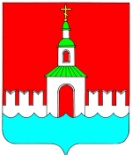 АДМИНИСТРАЦИЯ ЮРЬЕВЕЦКОГО   МУНИЦИПАЛЬНОГО   РАЙОНА                                     ИВАНОВСКОЙ  ОБЛАСТИПОСТАНОВЛЕНИЕот 02.07.2013 №342      г. Юрьевец		О внесении изменений в постановление администрации Юрьевецкого муниципального района Ивановской области от 10.02.2012 г. № 69 «Об арендной плате за пользование земельными участками, государственная собственность на которые не разграничена, и земельными участками, находящимися в муниципальной собственности Юрьевецкого муниципального района, на территории Юрьевецкого муниципального района»        Руководствуясь Земельным Кодексом Российской Федерации от 25.10.2001 г. №136-ФЗп о с т а н о в л я е т:Внести изменение в Приложение №1 Постановления администрации Юрьевецкого муниципального района Ивановской области от 10.02.2012 г. №69 «Об арендной плате за пользование земельными участками, государственная собственность на которые не разграничена, и земельными участками, находящимися в муниципальной собственности Юрьевецкого муниципального района, на территории Юрьевецкого муниципального района» в части уточнения базовых ставок арендной платы за пользование землей: 2. Контроль за исполнением настоящего постановления возложить на председателя Комитета по управлению муниципальным имуществом и земельным отношениям Юрьевецкого муниципального района Пивоварова Л.К.3. Настоящее постановление вступает в силу с 01.08.2013 года.4. Опубликовать настоящее постановление на официальном сайте и в газете «Волга».Глава  администрации  района                                           А.А.Соколов№п / пЦелевое назначение, вид разрешенного использования земельного участкаКатегория арендаторовБазовые ставки арендной платы за пользование землей, (руб.)Базовые ставки арендной платы за пользование землей, (руб.)№п / пЦелевое назначение, вид разрешенного использования земельного участкаКатегория арендаторовг.ЮрьевецСельские населенные пункты123451.Жилой фонда) граждане (владельцы индивидуальных жилых домов)0,800,801.Жилой фондб) юридические лица всех форм собственности0,800,802.Садоводство, огородничество, животноводство, физические лица, юридические лица всех форм собственности0,50,23.Сенокошение, выпас скота физические лица, юридические лица всех форм собственности-0,014.Ведение личного подсобного хозяйстваФизические лица, юридические лица, всех форм собственностиа) в черте населенных пунктов;б) за чертой населенных пунктов;--0,500,105.Проектирование, строительство в пределах сроков, установленных Земельным кодексом (ст.31) и Градостроительным кодексом РФ (ст.62)а) - физические лица,     - юридические лица всех форм собственности (жилищное строительство)2,002,001,001,005.Проектирование, строительство в пределах сроков, установленных Земельным кодексом (ст.31) и Градостроительным кодексом РФ (ст.62)б) дачное строительство в черте поселений;в) юридические лица всех форм собственности, физические лица, другое строительство (кроме жилищного, дачного и гаражного строительства);         2,00         28,50           1,00          14,256.Строительство сверх установленных договором срокова) -  физические лица,     - юридические лица всех форм собственности Двухкратный размер ставки арендной платыДвухкратный размер ставки арендной платы6.Строительство сверх установленных договором сроковб) юридические лица всех форм собственности, физические лица, другое строительство Двухкратный размер ставки арендной платыДвухкратный размер ставки арендной платы7.Производственная деятельностьа) юридические лица (государственные предприятия)2,850,577.Производственная деятельностьб) юридические лица всех форм собственности и физические лица5,00         1,008.Объекты общественного питанияа) расположенные в стационарных помещениях: столовые, детские кафе (юридические лица всех форм собственности и физические лица)5,701,148.Объекты общественного питанияб) кафе, бары, рестораны (юридические лица всех форм собственности и физические лица)57,0028,509.Административные зданияюридические лица всех форм собственности2,850,5710.Банки, учреждения страхованияюридические лица всех форм собственности28,505,711.Объекты сотовой (мобильной ) связиюридические лица всех форм собственности350,00350,0012.Склады осуществляющие функции хранения5,71,1413.Оказание услуг автосервиса (диагностика, шиномонтаж, и т.д.)юридические лица всех форм собственности и физические лица35,0010,0014.АЗСюридические лица всех форм собственности и физические лица100,00100,0015.Оказание услуг населению (ремонт бытовой техники, часов, обуви, ателье, фотоуслуги, парикмахерские, узел связи, телекомы и т.д.)юридические лица всех форм собственности и физические лица17,103,4216.Оказание юридических услугюридические лица всех форм собственности и физические лица28,505,7017.Размещение пунктов приема черных и цветных металловюридические лица всех форм собственности и физические лица5,701,1418.Лесопереработка юридические лица всех форм собственности и физические лица8,003,0019.Гаражи и сараиа) физические лица10,0010,0019.Гаражи и сараиб) юридические лица всех форм собственности10,0010,0020.Торговая деятельностьа) магазины отдельно стоящие, во встроенных, пристроенных помещениях, являющимися объектами недвижимости (юридические лица всех форм собственности и физические лица)57,0028,5020.Торговая деятельностьб) отдельно стоящие киоски, палатки, павильоны (юридические лица всех форм собственности и физические лица)57,028,5021.Аптеки (аптечные пункты)юридические лица всех форм собственности и физические лица50,0025,0022.Размещение объектов коммунального хозяйства (бани, прачечные, кладбища, станции подкачки, ТП, электроподстанции, и т.д.)юридические лица всех форм собственности и физические лица5,002,0023.Автостоянки, автомойки, посты охраныюридические лица всех форм собственности и физические лица17,103,4224.Размещение объектов рекреационного назначения юридические лица всех форм собственности и физические лица0,700,7025.Турбазыюридические лица всех форм собственности и физические лица7,03,526.Летние оздоровительные лагеря и т.д.юридические лица всех форм собственности и физические лица5,72,8527.Размещение рекламных конструкций а) юридические лица всех форм собственности б)  физические лица          400,00            400,0028.Земли сельскохозяйственного назначенияа) Юридические и физические лица, КФХ -23,40  29.Земельные участки (площадок для обучения вождению автомобиля, а также находящихся на них объектов технического обеспечения, предоставленные некоммерческим образовательным учреждениям , учредителями которых являются общественные организации, в том числе в период использования для строительства и реконструкции) Юридические лица всех форм собственности1,500,8030.Другие виды разрешенного использованияа) юридические лица всех форм собственности б)  физические лица5,701,141,140,57